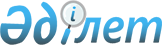 Об утверждении Правил забора воды из поверхностных и подземных водных объектов при нецентрализованном питьевом и хозяйственно-бытовом водоснабжении населения Жамбылской области
					
			Утративший силу
			
			
		
					Решение Жамбылского областного маслихата от 22 сентября 2011 года № 39-9. Зарегистрировано Департаментом юстиции Жамбылской области 21 октября 2011 года за № 1796. Утратило силу решением маслихата Жамбылской области от 6 октября 2017 № 15-8
      Сноска. Утратило силу решением маслихата Жамбылской области от 06.10.2017 № 15-8 (вводится в действие по истечении десяти календарных дней после дня их первого официального опубликования).

      Примечание РЦПИ:

      В тексте сохранена авторская орфография и пунктуация.
      В соответствии с пунктом 2 статьи-92 Водного кодекса Республики Казахстан от 9 июля 2003 года и статьи-6 Закона Республики Казахстан "О местном государственном управлении и самоуправлении в Республике Казахстан" от 23 января 2001 года областной маслихат РЕШИЛ:
      1. Утвердить прилагаемые Правила забора воды из поверхностных и подземных водных объектов при нецентрализованном питьевом и хозяйственно-бытовом водоснабжении населения Жамбылской области.
      2. Настоящее решение вступает в силу со дня государственной регистрации в органах юстиции и вводится в действие по истечении десяти календарных дней со дня его первого официального опубликования.
       "СОГЛАСОВАНО":
      Директор государственного учреждения
      "Департамент Комитета Государственного
      санитарно - эпидемиологического надзора
      Министерства здравоохранения
      Республики Казахстан по Жамбылской области"
      Казангапов К.
      23.09.2011 год
      Начальник государственного учреждения
      "Шу-Таласская бассейновая инспекция
      по регулированию использования и охране
      водных ресурсов Комитета по водным
      ресурсам Министерства сельского
      хозяйства Республики Казахстан"
      Мухатов Ж.
      23.09.2011 год Правила
забора воды из поверхностных и подземных водных объектов при нецентрализованном питьевом и хозяйственно-бытовом водоснабжении населения Жамбылской области
      Правила забора воды из поверхностных и подземных водных объектов при нецентрализованном питьевом и хозяйственно-бытовом водоснабжении населения Жамбылской области (далее - Правила) разработаны с целью обеспечения безопасного водопользования. 1. Общие положения
      1. Настоящие Правила разработаны в соответствии с пунктом 2 статьи-92 Водного кодекса Республики Казахстан от 9 июля 2003 года.
      2. Правила распространяются на юридические и физические лица, осуществляющие услуги по нецентрализованному водоснабжению населения, также юридические и физические лица, использующие водные источники для питьевого и хозяйственно-бытового водоснабжения для собственных нужд.
      3. В Правилах используются следующие понятия и определения:
      1) нецентрализованное водоснабжение - сооружения, предназначенные для забора питьевой воды без подачи ее к местам расходования, открытые для общего пользования или находящиеся в индивидуальном пользовании;
      2) питьевое водоснабжение - деятельность, направленная на обеспечение потребителей питьевой водой, включающая в себя выбор, охрану источников и сооружений водоснабжения, проектирование, строительство, эксплуатацию систем водоснабжения, забор, подготовку, хранение, подачу к местам потребления и реализацию питьевой воды; 
      3) водозаборное сооружение - комплекс сооружений и устройств для забора воды из водных объектов;
      4) шахтный колодец - вертикальная горная выработка, глубина которой больше поперечного сечения, созданная для забора подземных вод в целях водоснабжения;
      5) трубчатый колодец - сооружение для забора подземных вод в виде цилиндрических вертикальных каналов, стенки которых закреплены обсадными трубами;
      6) каптажное сооружение - инженерно-техническое сооружение, обеспечивающее на естественном выходе подземных вод вскрытие и вывод их на поверхность земли с целью использования;
      7) скважина - устройство, предназначенное для подъема подземных вод на поверхность воды;
      8) родник (ключ) - естественный сосредоточенный выход подземной воды на поверхность земли;
      9) водные объекты - сосредоточения вод в рельефах поверхности суши и недрах земли, имеющие границы, объем и водный режим. Ими являются: моря, реки, приравненные к ним каналы, озера, ледники и другие поверхностные водные объекты, части недр, содержащие подземные воды;
      10) использование водных объектов - извлечение полезных естественных свойств водных объектов для удовлетворения материальных или иных потребностей физических и юридических лиц. 2. Санитарно-эпидемиологические требования к выбору земельного участка под строительство сооружений для нецентрализованного хозяйственно-питьевого водоснабжения
      4. К скважинам, трубчатым и шахтным колодцам и каптажам родников применяются санитарно-эпидемиологические требования в соответствии с санитарными правилами "Санитарно-эпидемиологические требования к водоисточникам, хозяйственно-питьевому водоснабжению, местам культурно-бытового водопользования и безопасности водных объектов", утвержденных приказом Министра здравоохранения Республики Казахстан от 28 июля 2010 года № 554 (зарегистрирован в Реестре государственной регистрации нормативных правовых актов под № 6414).
      5. Для нецентрализованного хозяйственно-питьевого водоснабжения используются подземные воды. Их использование осуществляется путем устройства специального оборудования водозаборных сооружений (скважин без разводящей сети, шахтных и трубчатых колодцев, каптажей родников).
      6. Скважины без разводящей сети, колодцы и каптажи родников устраиваются для обеспечения групп населения и хозяйственно-бытовых объектов питьевой водой.
      7. Выбор места для устройства скважин, колодцев и каптажей родников производится на основании геологических и гидрогеологических данных.
      8. Место для устройства колодцев и каптажей родников выбирается на не загрязненном возвышенном участке, удаленном не менее чем на 50 метров (далее - м) выше по потоку грунтовых вод от существующих или возможных источников загрязнения: уборных, выгребных ям, складов удобрений и ядохимикатов, промышленных организаций, канализационных сооружений, старых заброшенных колодцев, скотных дворов, мест захоронения людей и животных.
      9. Водозаборные сооружения не допускается устанавливать на участках затапливаемых паводковыми водами, в пониженных, заболоченных местах, местах подвергаемых оползням и другим видам деформации почвы ближе 30 м от магистралей с интенсивным движением транспорта.
      10. Колодцы располагаются на расстоянии не далее 100 м от жилых зданий.
      11. При оборудовании водозаборных сооружений используются материалы (фильтры, защитные сетки, детали насосов и другие), реагенты и малогабаритные очистные устройства для хозяйственно-питьевого водоснабжения, разрешенные к применению в Республике Казахстан.
      12. Не требуется разрешение на специальное водопользование при использовании следующих водозаборных сооружений: шахтных и трубчатых фильтровых колодцев глубиной до двадцати метров, а также каптажных сооружений, работающих без принудительного понижения уровня с изъятием воды во всех случаях не более пятидесяти кубических метров в сутки из первого от поверхности водоносного горизонта, не используемого для централизованного водоснабжения. 3. Регистрация водных объектов, используемых юридическими физическими лицами при нецентрализованном питьевом и хозяйственно-бытовом водоснабжении
      13. При нецентрализованном питьевом и хозяйственно-бытовом водоснабжении населения производится регистрация водного объекта в соответствии с "Правилами регистрации водных объектов, используемых юридическими и физическими лицами при нецентрализованном питьевом и хозяйственно-бытовом водоснабжении населения", утвержденными приказом Председателя Комитета по водным ресурсам Министерства сельского хозяйства Республики Казахстан от 17 февраля 2006 года № 29 (зарегистрирован в Реестре государственной регистрации нормативных правовых актов под № 4124), в которых определен порядок и необходимый пакет документов для регистрации
      В случае не полного представления документов, заявление возвращается без рассмотрения.
      14. Регистрация водного объекта производится по его местонахождению соответствующим местным исполнительным органом, с согласованием в государственном органе санитарно-эпидемиологической службы на предмет соответствия водного объекта санитарно-эпидемиологическим требованиям и уполномоченным органом в области использования и охраны водного фонда на предмет возможности использования водного объекта для нецентрализованного питьевого и хозяйственно-бытового водоснабжения.
					© 2012. РГП на ПХВ «Институт законодательства и правовой информации Республики Казахстан» Министерства юстиции Республики Казахстан
				
      Председатель сессии

Секретарь

      областного маслихата

областного маслихата

      Ж. Таукебаев

А. Асильбеков
Утверждено
решением Жамбылского бластного
маслихата четвертого созыва
от 22 сентября 2011 года № 39-9 